РЕШЕНИЕКАРАР____ декабря 2014 года								№____О бюджете муниципального образования «город Зеленодольск» Зеленодольского муниципального района Республики Татарстан на 2015 и плановый период 2016-2017 годовЗаслушав и обсудив информацию Руководителя Исполнительного комитета города Зеленодольск А.В.Кияшко о бюджете муниципального образования «город Зеленодольск» Зеленодольского муниципального района Республики Татарстан на 2015 год и плановый период 2016-2017 годов, учитывая, что разработанный проект решения «О бюджете муниципального образования «город Зеленодольск» Зеленодольского муниципального района Республики Татарстан на 2015 год и  плановый период 2016-2017 годов» был обсужден на публичном слушании, а также руководствуясь Бюджетным Кодексом Российской Федерации, Федеральным законом Российской Федерации от 06 октября 2003 года № 131–ФЗ  «Об общих принципах организации местного самоуправления в Российской Федерации», Бюджетным Кодексом Республики Татарстан, Уставом муниципального образования «город Зеленодольск» Зеленодольского муниципального района Республики Татарстан, Совет города Зеленодольска решил:Утвердить основные характеристики бюджета муниципального образования «город Зеленодольск» Зеленодольского муниципального района Республики Татарстан на 2015 год:общий объем доходов бюджета муниципального образования «город Зеленодольск» Зеленодольского муниципального района Республики Татарстан в сумме 289 411,849 тыс. рублей;общий объем расходов бюджета муниципального образования «город Зеленодольск» Зеленодольского муниципального района Республики Татарстан в сумме 289 411,849 тыс. рублей;общий объем дефицита бюджета муниципального образования «город Зеленодольск» Зеленодольского муниципального района Республики Татарстан в сумме 0 тыс. рублей.Утвердить основные характеристики бюджета муниципального образования «город Зеленодольск» Зеленодольского муниципального района Республики Татарстан на плановый период 2016-2017 годы:общий объем доходов бюджета муниципального образования «город Зеленодольск» Зеленодольского муниципального района Республики Татарстан в сумме 299 718,315 тыс. рублей на 2016 год, в сумме                   311 463,737 тыс. рублей на 2017 год.общий объем расходов бюджета муниципального образования «город Зеленодольск» Зеленодольского муниципального района Республики Татарстан на 2016 год в сумме 299 718,315 тыс. руб., в том числе условно утвержденные расходы в сумме 7 492,958 тыс. руб. и  на 2017 год - в сумме  311 463,737 тыс. руб., в том числе условно утвержденные расходы в сумме 15 573,187 тыс. руб.;общий объем дефицита бюджета муниципального образования «город Зеленодольск» Зеленодольского муниципального района Республики Татарстан на 2016 год в сумме 0 тыс. рублей, на 2017 год в сумме                    0 тыс. рублей.Установить источники финансирования дефицита бюджета муниципального образования «город Зеленодольск» Зеленодольского муниципального района Республики Татарстан на 2015 год согласно приложению № 1 к настоящему Решению, на 2016 год и на 2017 год согласно приложению №2 к настоящему Решению.Установить по состоянию на 01 января 2016 года верхний предел муниципального долга муниципального образования «город Зеленодольск» Зеленодольского муниципального района Республики Татарстан в сумме               0 тыс. рублей.Установить по состоянию на 01 января 2017 года, на 01 января 2018 года верхний предел муниципального долга муниципального образования «город Зеленодольск» Зеленодольского муниципального района Республики Татарстан в сумме 0 тыс. рублей.Утвердить программу муниципальных гарантий муниципального образования «город Зеленодольск» Зеленодольского муниципального района Республики Татарстан на 2015 год и на плановый период 2016 и 2017 годов согласно приложению № 3;Утвердить программу муниципальных внутренних заимствований муниципального образования «город Зеленодольск» Зеленодольского муниципального района Республики Татарстан на 2015 год согласно приложению №4 к настоящему Решению, на плановый период 2016-2017 годов согласно приложению №5 к настоящему Решению.Утвердить нормативы распределения доходов между бюджетами бюджетной системы Российской Федерации в соответствии с пунктом                   2 статьи 60.1. Бюджетного кодекса Республики Татарстан на 2015 год согласно приложению №6 к настоящему Решению, на плановый период 2016-2017 годов согласно приложению №7 к настоящему Решению.Утвердить перечень главных администраторов доходов бюджета муниципального образования «город Зеленодольск» Зеленодольского муниципального района Республики Татарстан согласно приложению №8 к настоящему Решению.Утвердить перечень главных администраторов источников финансирования дефицита бюджета муниципального образования                   «город Зеленодольск» Зеленодольского муниципального района Республики Татарстан согласно приложению №9 к настоящему Решению.Учесть в бюджете муниципального образования «город Зеленодольск» Зеленодольского муниципального района Республики Татарстан прогнозируемые объемы доходов на 2015 год согласно приложению №10 к настоящему Решению.Учесть в бюджете муниципального образования                          «город Зеленодольск» Зеленодольского муниципального района Республики Татарстан прогнозируемые объемы доходов на плановый период 2016-2017 годов согласно приложению №11 к настоящему Решению.Установить, что в 2015 году и в плановом периоде                           2016-2017 годов зачисление в бюджет муниципального образования «город Зеленодольск» Зеленодольского муниципального района Республики Татарстан части прибыли муниципальных унитарных предприятий города Зеленодольск Зеленодольского муниципального района, остающейся после уплаты налогов и иных обязательных платежей  в размере 30 процентов от чистой прибыли по итогам года, полученной за 2014, 2015 и 2016 годы соответственно.Утвердить распределение бюджетных ассигнований по разделам, подразделам, целевым статьям, группам видов расходов классификации расходов бюджета  на 2015 год согласно приложению №12 к настоящему Решению.Утвердить распределение бюджетных ассигнований по разделам, подразделам, целевым статьям, группам видов расходов классификации расходов бюджета на плановый период 2016-2017 годов согласно приложению №13 к настоящему Решению.Утвердить ведомственную структуру расходов бюджета муниципального образования «город Зеленодольск» Зеленодольского муниципального района Республики Татарстан на 2015 год согласно приложению №14 к настоящему РешениюУтвердить ведомственную структуру расходов бюджета муниципального образования «город Зеленодольск» Зеленодольского муниципального района Республики Татарстан на  плановый период                  2016-2017 годов согласно приложению №15 к настоящему Решению.Утвердить общий объем бюджетных ассигнований на исполнение публичных нормативных обязательств на 2015 год в сумме                              349,902 тыс.рублей и на плановый период 2016-2017 годов в сумме                   365,648 тыс.рублей и 381,370 тыс.рублей соответственно, из расчета согласно приложению №16, в том числе:ежемесячные денежные выплаты гражданам, сдавшим свое жилье при заселении в специализированный дом «Ветеран» в 2015 году в сумме 209,941 тыс.руб., в 2016 году в сумме 219,389 тыс.руб., в 2017 году 228,822 тыс.руб.денежные выплаты гражданам на основании договора пожизненного содержания с иждивением (рента) в 2015 году в сумме                 139,961 тыс.руб., в 2016 году в сумме 146,259 тыс.руб., в 2017 году                   152,548 тыс.руб.В соответствии со ст. 142.5 Бюджетного кодекса РФ, утвердить объем межбюджетных трансфертов подлежащих перечислению из бюджета муниципального образования «город Зеленодольск» Зеленодольского муниципального района Республики Татарстан в бюджет Зеленодольского муниципального района в виде оказания финансовой помощи в целях сбалансированности консолидированного бюджета Зеленодольского муниципального района в сумме 98 138,851 тыс. руб. в 2015 году,              101 006,441 тыс.руб. в 2016 году, 101 698,954 тыс.руб. в 2017 годуУтвердить объем прочих межбюджетных трансфертов, подлежащих перечислению из бюджета муниципального образования «город Зеленодольск» Зеленодольского муниципального района Республики Татарстан в бюджет Зеленодольского муниципального района на осуществление части полномочий по решению вопросов местного значения, в соответствии с заключенными соглашениями по обеспечению мероприятий по капитальному ремонту многоквартирных домов в 2015 году в сумме 42 152,623 тыс.рублей, в 2016 году в сумме 42 152,623 тыс. рублей, в сумме 42 152,623 тыс. рублей в 2017 году.Учесть в бюджете муниципального образования «город Зеленодольск» Зеленодольского муниципального района Республики Татарстан объем дотации на выравнивание бюджетной обеспеченности из бюджета Зеленодольского муниципального района на 2015 год в сумме 4 306,333 тыс. рублей, в 2016 году – 4 112,136 тыс. рублей, в 2017 году –             4 065,003 тыс. рублей.Утвердить объем межбюджетных трансфертов, передаваемых бюджету Зеленодольского муниципального района из бюджета муниципального образования «город Зеленодольск» Зеленодольского муниципального района Республики Татарстан, на осуществление части полномочий по решению вопросов местного значения в соответствии с заключенными соглашениями по организации библиотечного обслуживания населения, комплектованию и обеспечению сохранности библиотечных фондов библиотек и созданию условий для организации досуга и обеспечения жителей поселений услугами организаций культуры в 2015 году в сумме 67 283,360 тыс. рублей, в 2016 году в сумме 71 616,340 тыс. рублей и в 2017 году в сумме 79 743,619тыс. рублей.Утвердить объем межбюджетных трансфертов, передаваемых бюджету Зеленодольского муниципального района из бюджета муниципального образования «город Зеленодольск» на осуществление части полномочий по решению вопросов местного значения в соответствии с заключенными соглашениями в 2015 году в сумме 16 030,232 тыс.руб., в 2016 году в сумме 16 278,002 тыс.руб. и в 2017 году в сумме                       16 515,169 тыс.руб.:по созданию условий для обеспечения жителей муниципального образования «город Зеленодольск» услугами связи, общественного питания, торговли и бытового обслуживания в 2015 году в сумме 551,451 тыс. руб., в 2016 году в сумме 577,607 тыс. руб., в 2017 году в сумме 602,644 тыс. руб.;по формированию, организации исполнения бюджета в 2015 году в сумме 835,251 тыс. руб., в 2016 году в сумме 875,657 тыс. руб., в 2017 году в сумме 914,333 тыс. руб.;в области архитектуры и градостроительства в 2015 году в сумме 1 784,765 тыс. руб., в 2016 году в сумме 1 872,522 тыс. руб., в 2017 году в сумме 1 956,524 тыс. руб.;по дорожной деятельности и обеспечению безопасности дорожного движения, созданию условий для предоставления транспортных услуг населению и организации транспортного обслуживания населения в                 2015 году в сумме 532,198 тыс. руб., в 2016 году в сумме 557,737 тыс. руб., в 2017 году в сумме 582,183 тыс. руб.;в области жилищно-коммунальной сферы 2015 году в сумме 11 010,167 тыс. руб., в 2016 году в сумме 11 078,079 тыс. руб., в 2017 году в сумме 11 143,086 тыс. руб.;по обеспечению мероприятий по физической культуре и спорту в  2015 году в сумме 1 316,400 тыс. рублей, в 2016 году в сумме                       1 316,400 тыс. рублей, в 2017 году в сумме 1 316,400  тыс. рублей.Органы местного самоуправления муниципального образования «город Зеленодольск» Зеленодольского муниципального района Республики Татарстан не вправе принимать в 2015 году и в плановом периоде                    2016-2017 годов решения, приводящие к увеличению численности муниципальных служащих и работников учреждений и организаций бюджетной сферы.Доходы, фактически полученные при исполнении бюджета муниципального образования «город Зеленодольск» Зеленодольского муниципального района Республики Татарстан сверх утвержденного настоящим Решением общего объема доходов, направляются в установленном порядке без внесения изменений в настоящее Решение на замещение муниципальных заимствований, погашение муниципального долга, а так же на исполнение публичных нормативных обязательств муниципального образования «город Зеленодольск» Зеленодольского муниципального района Республики Татарстан в случае недостаточности предусмотренных на их исполнение бюджетных ассигнований в размере, предусмотренном пунктом 3 статьи 217 Бюджетного кодекса Российской Федерации.Субсидии, субвенции, иные межбюджетные трансферты и безвозмездные поступления от физических и юридических лиц, имеющие целевое назначение, в том числе поступающие в бюджет в порядке, установленном пунктом 5 статьи 242 Бюджетного кодекса Российской Федерации, фактически полученные при исполнении бюджета сверх утвержденных настоящим Решением доходов, направляются на увеличение расходов бюджета соответственно целям предоставления субсидий, субвенций, иных межбюджетных трансфертов, имеющих целевое назначение, с внесением изменений в сводную бюджетную роспись без внесения изменений в настоящее Решение.Органы казначейства Министерства финансов Республики  Татарстан осуществляют отдельные функции по исполнению бюджета муниципального образования «город Зеленодольск» Зеленодольского муниципального района Республики Татарстан в соответствии с заключенными соглашениями.Настоящее Решение вступает в силу с 01 января 2015 годаОфициально опубликовать настоящее Решение в газете «Зеленодольская правда», а также разместить на сайте Зеленодольского муниципального района в составе Портала муниципальных образований Республики Татарстан (http://zelenodolsk.tatarstan.ru).Контроль за исполнением п.28 оставляю за собой.Мэр города Зеленодольска,председатель Совета								А.В.ТыгинРЕСПУБЛИКА  ТАТАРСТАНСОВЕТГОРОДА ЗЕЛЕНОДОЛЬСКА41а, ул.Ленина,г.Зеленодольск, 422550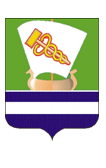 ТАТАРСТАН  РЕСПУБЛИКАСЫЗЕЛЕНОДОЛЬСК ШӘҺӘРЕСОВЕТЫ41а, Ленин ур.,Зеленодольск ш., 422550